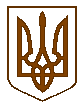 Білокриницька   сільська   радаРівненського   району    Рівненської    області(шоста чергова сесія восьмого скликання)РІШЕННЯ07 червня 2021 року 				                                         №233Про затвердження проєкту землеустрою та передачу земельної ділянки у власність громадянці  Єндрушак Олені Володимирівні	Розглянувши проєкт землеустрою щодо відведення земельної ділянки у  власність громадянці Єндрушак Олені Володимирівні для ведення особистого селянського господарства та керуючись пунктом 34 частини першої статті 26 Закону України “Про місцеве самоврядування в Україні”, статей 118, 121, 125, 126, 186 Земельного кодексу України, за погодженням постійної комісії з питань архітектури, містобудування, землевпорядкування та екологічної політики, сесія Білокриницької сільської радиВ И Р І Ш И Л А:Затвердити проєкт землеустрою щодо відведення земельної ділянки площею  (кадастровий номер 5624680700:06:000:0377) у власність громадянці Єндрушак Олені Володимирівні для ведення особистого селянського господарства, розташованої в межах с. Глинки на території Білокриницької сільської ради Рівненського району Рівненської області.Передати громадянці Єндрушак Олені Володимирівні у власність земельну ділянку площею  (кадастровий номер 5624680700:06:000:0377) за рахунок земель сільськогосподарського призначення для ведення особистого селянського господарства,  розташовану в межах с. Глинки на території Білокриницької сільської ради Рівненського району Рівненської області.Громадянці Єндрушак Олені Володимирівні:- здійснити державну реєстрацію права власності у Державному реєстрі речових прав на нерухоме майно та їх обтяжень;- земельну ділянку використовувати за цільовим призначенням, з дотриманням вимог статей 91, 103 Земельного кодексу України та інших нормативно-правових актів.4.  Контроль за виконанням даного рішення покласти на постійну комісію з питань архітектури, містобудування, землевпорядкування та екологічної політики сільської ради.Сільський голова                                                                         Тетяна ГОНЧАРУК